 МОСКОВСКИЙ ГОСУДАРСТВЕННЫЙ УНИВЕРСИТЕТ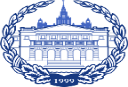  им. М.В. ЛОМОНОСОВА ФИЛИАЛ МГУ В г. СЕВАСТОПОЛЕКафедра Физического Воспитания и СпортаНаправление на дополнительные (отработки) занятий по дисциплине «Физическая культура» № _____Курс_____	группа_______		                  год обучения___________________________________________________________________________________(Ф.И.О.)уч. отделение_______________________  кол-во в часах отработок___________ МОСКОВСКИЙ ГОСУДАРСТВЕННЫЙ УНИВЕРСИТЕТ им. М.В. ЛОМОНОСОВА ФИЛИАЛ МГУ В г. СЕВАСТОПОЛЕКафедра Физического Воспитания и СпортаНаправление на дополнительные (отработки) занятий по дисциплине «Физическая культура» № _____Курс_____	группа_______		                  год обучения___________________________________________________________________________________(Ф.И.О.)уч. отделение_______________________  кол-во в часах отработок___________